HAKEM DEĞERLENDİRME FORMUManuscrIpt REVIEW Form** belirtmek istediğiniz diğer ayrıntılar (Lütfen eğer gerekliyse sayfaları ekleyin)/ Other comments (Please add pages if necessary)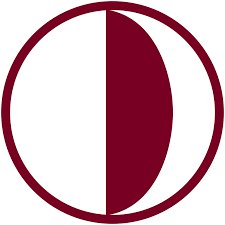 Yakın Doğu Üniversitesi İslam Tetkikleri Merkezi DergisiJournal of the Near East University Islamic Research CenterMAKALENİN ADI/Title of the ManuscriptSAYFA ADEDİ/Number of PagesDEĞERLENDİRME ESASLARI/Evaluation CriteriaGÖRÜŞLER/ CommentsAÇIKLAMALAR / ÖNERİLER/ Statements/Suggestions1.    Başlık ve içerik uyumuCompatibility of subject title with the contentYeterli/SufficientYetersiz/Insufficient2.    Bilimsellik orjinallikScientific authenticityYeterli/ Sufficient Yetersiz/ Insufficient3.    Ana tez ve ilgili konuların açıklanmasıClarity of the thesis statement and relevant issuesYeterli/ Sufficient Yetersiz/Insufficient4.    Orijinal ve birinci el kaynakların kullanılmasıUse of original and primary sourcesYeterli/ Sufficient Yetersiz/ Insufficient5.    Yeni bilimsel çalışmalar ve kaynakların kulanılmasıUse of contemporary sources and literatureYeterli/ Sufficient Yetersiz/ Insufficient6.    Alanın terminolojisine hâkimiyetappropriateness of terminology Yeterli/ Sufficient Yetersiz/ Insufficient7.    Alanına sağladığı katkıContribution to the fieldYeterli/ Sufficient Yetersiz/ Insufficient8.    Dil, üslup, anlaşılabilirlik ve akıcılıkLanguage, grammar, clarity and styleYeterli/ Sufficient Yetersiz/ Insufficient9.    Sonuç elde etmeFeaturing new findings Yeterli/ Sufficient Yetersiz/ Insufficient10.  Kaynakça kısmı içermekte mi?Reference list, adequate and correctly citedYeterli/ Sufficient Yetersiz/ InsufficientMAKALENİN TÜRÜ/Type of the ArticleMAKALENİN TÜRÜ/Type of the ArticleTelif (araştırma-inceleme)Original (Thesis-Analysis)Telif (araştırma-inceleme)Original (Thesis-Analysis)Çeviri TranslationÇeviri TranslationSadeleştirme SimplificationDerleme CompilationSONUÇ/Overall AssessmentYayımlanabilir O I recommend it for publication as isYayımlanabilir O I recommend it for publication as isDüzeltmelerden sonra yayınlanabilirO  I recommend it for publication with minor changesDüzeltmelerden sonra yayınlanabilirO  I recommend it for publication with minor changesDüzeltmelerden sonra yayınlanabilirO  I recommend it for publication with minor changesDüzeltmelerden sonra yayınlanabilirO  I recommend it for publication with minor changesDüzeltmelerden sonra yayınlanabilirO  I recommend it for publication with minor changesSONUÇ/Overall AssessmentYayınlanmamalıdır I do not recommend it for publicationYayınlanmamalıdır I do not recommend it for publicationDüzeltmelerden sonra görmeliyim I need to see the revised versionDüzeltmelerden sonra görmeliyim I need to see the revised versionDüzeltmelerden sonra görmeliyim I need to see the revised versionDüzeltmelerden sonra görmeliyim I need to see the revised versionDüzeltmelerden sonra görmeliyim I need to see the revised versionHAKEM/ReviewerHAKEM/ReviewerHAKEM/ReviewerHAKEM/ReviewerHAKEM/ReviewerHAKEM/ReviewerHAKEM/ReviewerHAKEM/ReviewerUnvanı – Adı ve Soyadı/Title –  Name and Surname: Unvanı – Adı ve Soyadı/Title –  Name and Surname: Unvanı – Adı ve Soyadı/Title –  Name and Surname: Unvanı – Adı ve Soyadı/Title –  Name and Surname: Unvanı – Adı ve Soyadı/Title –  Name and Surname: Tarih/Date:  . . . . . / . . . . . / . . . . . . .İmza/Signature:Tarih/Date:  . . . . . / . . . . . / . . . . . . .İmza/Signature:Tarih/Date:  . . . . . / . . . . . / . . . . . . .İmza/Signature: